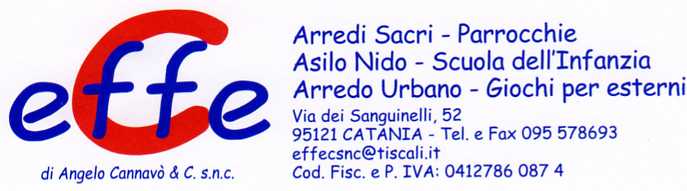 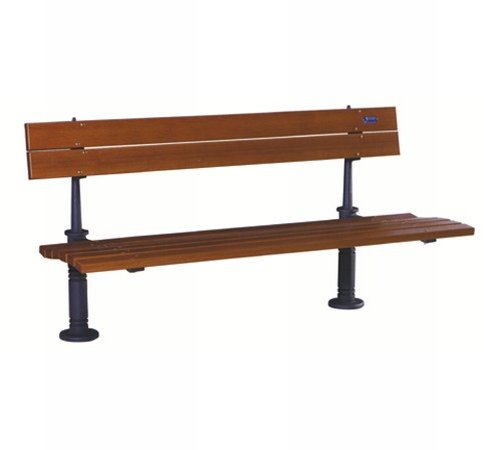 Descrizione:Panchina 2001, formata da 2 sostegni in fusione dighisa, sedile composto da 6 barre in legno iroko,schienale da 2 barre di legno iroko. Ingombro singola:160x65x85. Ingombro doppia: 160x117x85. Seduta42 cmCategoria : PancheCodice: EP02047